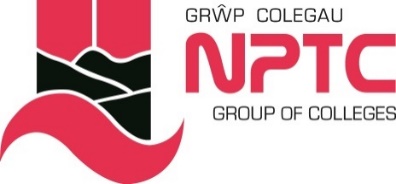 Person SpecificationIT Manager ** Candidates who do not hold qualifications on appointment will be considered. However, the successful candidate will be required to undertake the qualification within 12 months.EssentialDesirableQualifications / ExperienceLevel 6 qualification (Degree or equivalent) in a relevant discipline and/or equivalent relevant experience*Experience in IT Management*Experience of managing a wired and wireless infrastructure in a medium to large scale environment*Experience of Microsoft Windows/O365*Experience of and/or certification in a range of platforms and protocols *Experience of cyber security *Level 2 qualification in English (GCSE or equivalent)*Level 2 qualification in Maths (GCSE or equivalent)*IT Literate equivalent to level 3*First Aid certificate (training provided)***Fire Marshall qualification (training provided)***Experience of strategic planning*Experience of the FE/HE sector*CircumstancesAble to work flexibly, including early mornings, evenings and weekends where required*Able to travel as needed to fulfill the requirements of the post*Personal SkillsExcellent leadership skills*Organised and methodical*Able to manage budgets*Able to manage an IT Services team*Able to exercise sound judgment and make decisions*Attentive to detail and accuracy of data*Able to solve problems*Able to deal with conflict*Able to work under pressure*Interpersonal SkillsExcellent communication skills – written and oral*Able to respect confidentiality*Able to communicate in Welsh*Personal AttributesCommitment to Quality*Commitment to Continuing Professional Development*Commitment to Diversity*Assertive*Professional*Reliable*Motivated*Adaptable*Shows Initiative*